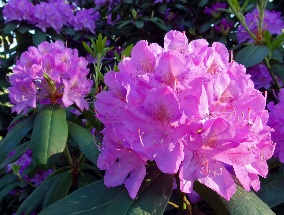 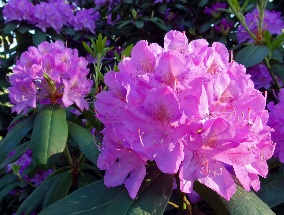 FRIENDS OF THE CEMETERIES    Friends of the Cemeteries is an organization that is dedicated to the beautification and maintenance of the four Union Cemeteries belonging to the Village of Lodi and Harrisville Township.   Membership has three levels:Individual Membership-annual fee $20.00Student annual fee $5Lifetime Membership fee $200.00Date: _______________I/we wish to support Friends of the Cemeteries thru a ___________Membership.Name__________________________________________Address_________________________________________________________________________________________Phone number________________________Email________________________________Mail forms to 218 Church Street Lodi, Ohio 44254Or email ljmapes@neo.rr.com